Dear Sir/Madam,1	ITU-T Study Group 17 (Security) intends to apply the Traditional Approval Procedure as described in Section 9 of WTSA Resolution 1 (Rev. Hammamet, 2016) for the approval of the above-mentioned draft Recommendations at its next meeting in Geneva, 29 August - 7 September 2018. The agenda and all relevant information concerning the ITU-T Study Group 17 meeting will be available in Collective letter 4/17.2	The titles, summaries and locations of draft new Recommendations ITU-T X.1249 (X.tfcma) and ITU-T X.1361 (X.iotsec-2) proposed for approval can be found in Annex 1.3	This Circular initiates the formal consultation with ITU Member States on whether these texts may be considered for approval at the upcoming meeting, in accordance with clause 9.4 of Resolution 1. Member States are kindly requested to complete and return the form in Annex 2 by 2359 hours UTC on 17 August 2018.4	If 70% or more of the replies from Member States support consideration for approval, one Plenary session will be devoted to apply the approval procedure. Member States that do not assign authority to proceed should inform the Director of TSB of the reasons for this opinion and indicate the possible changes that would enable the work to progress.Yours faithfully,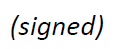 Chaesub Lee
Director of the Telecommunication
Standardization BureauAnnexes: 2Annex 1
(to TSB Circular 86)Summary and location of Determined draft Recommendations ITU-T X.1249 (X.tfcma) and ITU-T X.1361 (X.iotsec-2)1	Draft new Recommendation ITU-T X.1361 (X.iotsec-2) [SG17-R20]Security framework for the Internet of things based on the gateway modelSummaryThe Internet of Things (IoT) is a global infrastructure for the information society, enabling advanced services by interconnecting (physical and virtual) things based on existing and evolving interoperable information and communication technologies. Recommendation ITU-T X.1361 describes a security framework for the Internet of things (IoT) using security gateways. This Recommendation analyses security threats and challenges in an IoT environment, and describes capabilities that could address and mitigate these threats and challenges. A framework methodology is provided for determining which security capabilities are required for mitigating and addressing these threats and challenges for the IoT.2	Draft new Recommendation ITU-T X.1249 (X.tfcma) [SG17-R22]Technical framework for countering mobile in-application advertising spamSummaryRecommendation ITU-T X.1249 provides a technical framework for countering mobile in application advertising spam. Mobile in-application advertising spam is the sending of unsolicited advertisements, which are displayed within a mobile phone application. These unsolicited messages can appear on the display screen of a mobile device as a banner at the top or bottom of the screen, a mobile interstitial, or an overlay. Along with the rapidly increasing development of mobile applications, mobile in-application advertisement has been surging dramatically. Filtering unwanted or malicious advertisements is urgently needed regarding to the user experience and even security. Although many countermeasures have been proposed and implemented, they all suffer from limitations or drawbacks, and users still face a high volume and a high portion of mobile in-application advertising spam. Therefore, it is necessary to establish a practical framework for countering mobile in-application advertising spam, which can reasonably integrate the advantages of all countermeasures.Annex 2
(to TSB Circular 86)Subject: Member State response to TSB Circular 86:
Consultation on Determined draft new Recommendations ITU-T X.1249 (X.tfcma) and ITU-T X.1361 (X.iotsec-2)Dear Sir/Madam,With respect to the Member State consultation on the Determined draft texts listed in TSB Circular 86, I would like to advise you of the opinion of this Administration, which is set out in the table below.Yours faithfully,[Name][Official role/title]Administration of [Member State]___________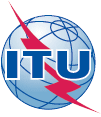 International telecommunication unionTelecommunication Standardization BureauInternational telecommunication unionTelecommunication Standardization BureauGeneva, 12 April 2018Geneva, 12 April 2018Ref:TSB Circular 86SG17/XYTSB Circular 86SG17/XYTo:-	Administrations of Member States of the UnionTo:-	Administrations of Member States of the UnionTel:+41 22 730 6206+41 22 730 6206To:-	Administrations of Member States of the UnionTo:-	Administrations of Member States of the UnionFax:+41 22 730 5853+41 22 730 5853To:-	Administrations of Member States of the UnionTo:-	Administrations of Member States of the UnionE-mail:tsbsg17@itu.inttsbsg17@itu.intCopy to:-	ITU-T Sector Members;-	Associates of ITU-T Study Group 17; -	ITU Academia;-	The Chairman and Vice-Chairmen of ITU-T Study Group 17;-	The Director of the Telecommunication Development Bureau;-	The Director of the Radiocommunication BureauCopy to:-	ITU-T Sector Members;-	Associates of ITU-T Study Group 17; -	ITU Academia;-	The Chairman and Vice-Chairmen of ITU-T Study Group 17;-	The Director of the Telecommunication Development Bureau;-	The Director of the Radiocommunication BureauSubject:Member State consultation on Determined draft new Recommendations ITU-T X.1249 (X.tfcma) and ITU-T X.1361 (X.iotsec-2), proposed for approval at the ITU-T Study Group 17 meeting (Geneva, 29 August - 7 September 2018)Member State consultation on Determined draft new Recommendations ITU-T X.1249 (X.tfcma) and ITU-T X.1361 (X.iotsec-2), proposed for approval at the ITU-T Study Group 17 meeting (Geneva, 29 August - 7 September 2018)Member State consultation on Determined draft new Recommendations ITU-T X.1249 (X.tfcma) and ITU-T X.1361 (X.iotsec-2), proposed for approval at the ITU-T Study Group 17 meeting (Geneva, 29 August - 7 September 2018)Member State consultation on Determined draft new Recommendations ITU-T X.1249 (X.tfcma) and ITU-T X.1361 (X.iotsec-2), proposed for approval at the ITU-T Study Group 17 meeting (Geneva, 29 August - 7 September 2018)To:Director of the 
Telecommunication Standardization Bureau,International Telecommunication UnionPlace des NationsCH 1211 Geneva 20, SwitzerlandFrom:[Name][Official role/title][Address]Fax:E-mail:+41-22-730-5853tsbdir@itu.int Fax:E-mail:Date:[Place,] [Date]Select one of the two boxesDraft
Recommendation ITU-T X.1249
(ex X.tfcma)	assigns authority to Study Group 17 to consider this text for approval (in which case, select one of the two options ⃝):⃝	No comments or suggested changes⃝	Comments and suggested changes are attachedDraft
Recommendation ITU-T X.1249
(ex X.tfcma)	does not assign authority to Study Group 17 to consider this text for approval (reasons for this opinion and an outline of possible changes that would enable the work to progress are attached)Draft
Recommendation
 ITU-T X.1361 (X.iotsec-2)	assigns authority to Study Group 17 to consider this text for approval (in which case, select one of the two options ⃝):⃝	No comments or suggested changes⃝	Comments and suggested changes are attachedDraft
Recommendation
 ITU-T X.1361 (X.iotsec-2)	does not assign authority to Study Group 17 to consider this text for approval (reasons for this opinion and an outline of possible changes that would enable the work to progress are attached)